Интерактивная семейная игра-викторина "Мы и Космос"	15 апреля 2017г прошла интерактивная семейная игра-викторина "Мы и Космос", посвященная Дню космонавтики среди 5-9 классов. Целями игры развитие любознательности и познавательной активности детей о космосе, умение работать в дружной команде. Приняло участие 5 команд: 5а класс - Уларов Степа, Игнатьев Валентин, Жирков Даниил; 7а класс -; 7б класс - Попова Нина и Мазниченко Юлия; 	Игра началась с исторических слов Юрия Гагарина "Облетев Землю в корабле - Спутнике, я увидел, как прекрасна наша планета. Люди, будем хранить и приумножать эту красоту и не разрушать ее!"	Интерактивная игра состояла из 5 этапов: Освоение космоса; Русские космонавты; Солнце Земля и Луна; Планеты; Звезды и созвездия.	По итогам игры 1 место заняла команда 7а класса Архипов Айтал и отец Лаптев Гаврил Гаврильевич (170 б); 2 место - команда Баева Алеши и Баева Дениса (125 б); 3 место - команда 9б класса Зырянов Денис, Жиркова Диана, Бакшинова Мария (115 б). Сертификатами участников награждены команда 5а класса Уларов Степа, Игнатьев Валентин, Жирков Даниил (80 б) и команда 7 б класса Попова Нина и Мазниченко Юлия (40 б).	Детям было интересно и познавательно играть в эту игру, многое узнали. Была дружественная атмосфера. Все участники получили сертификаты, грамоты и сладкие призы. 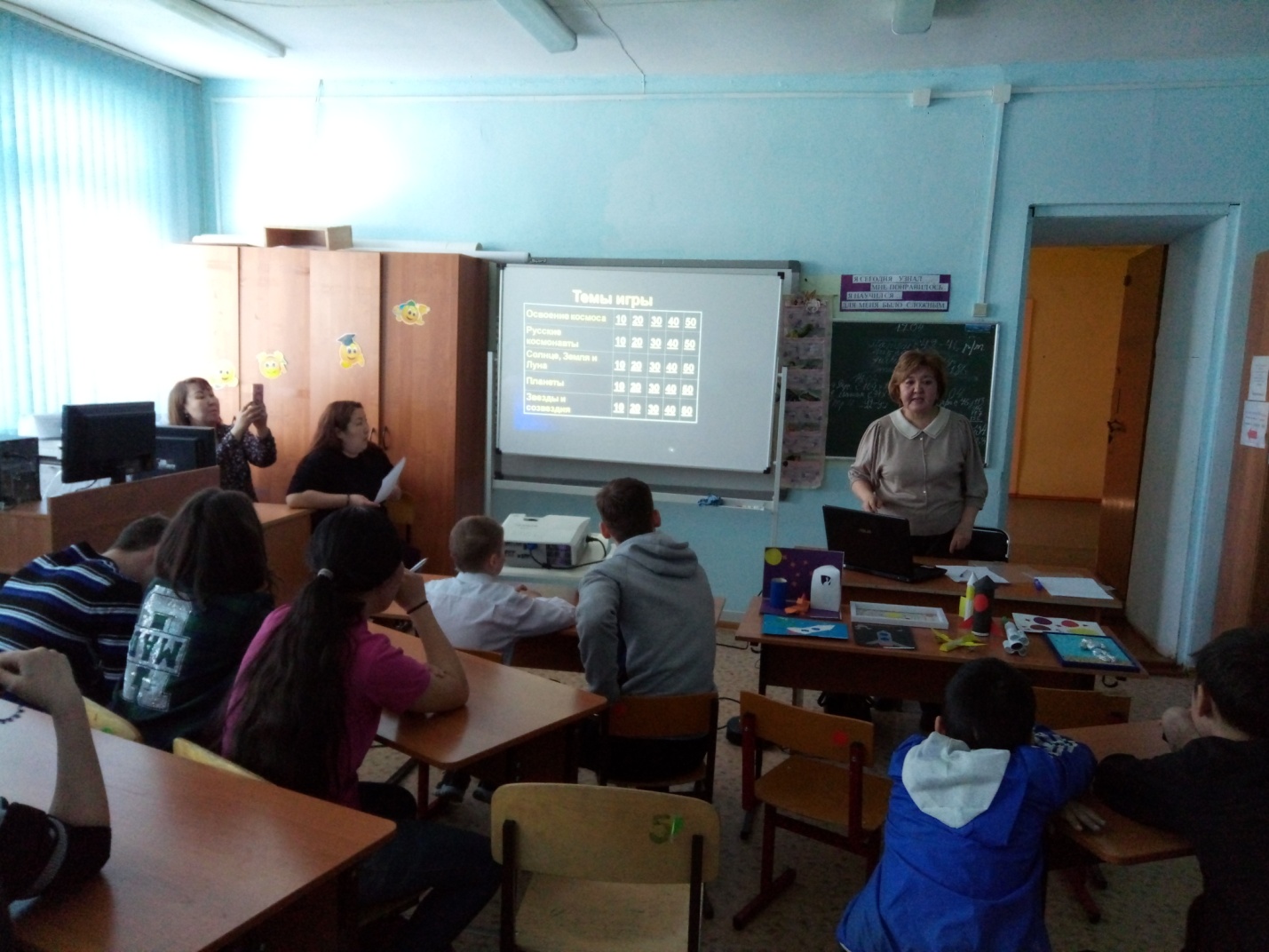 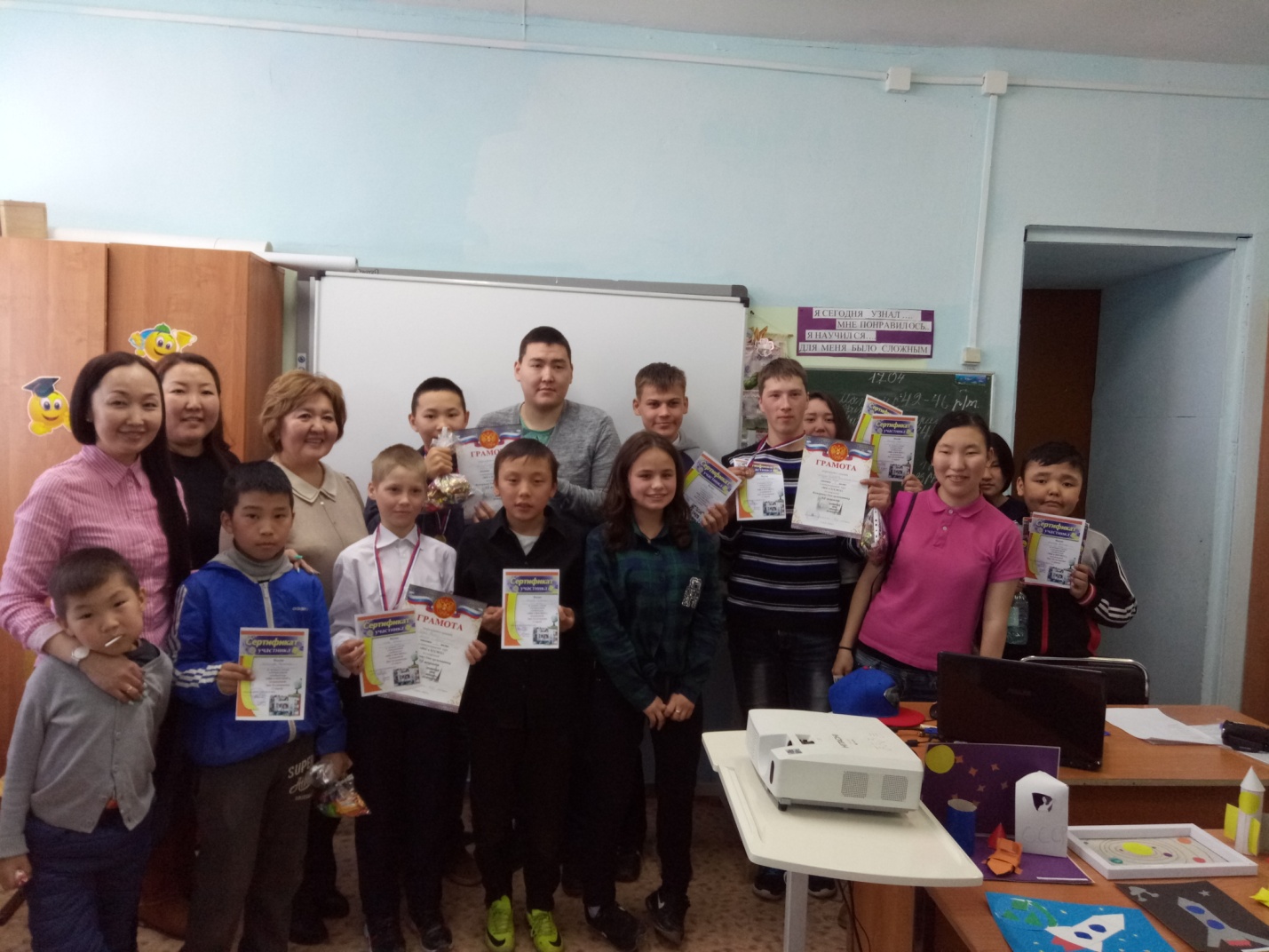 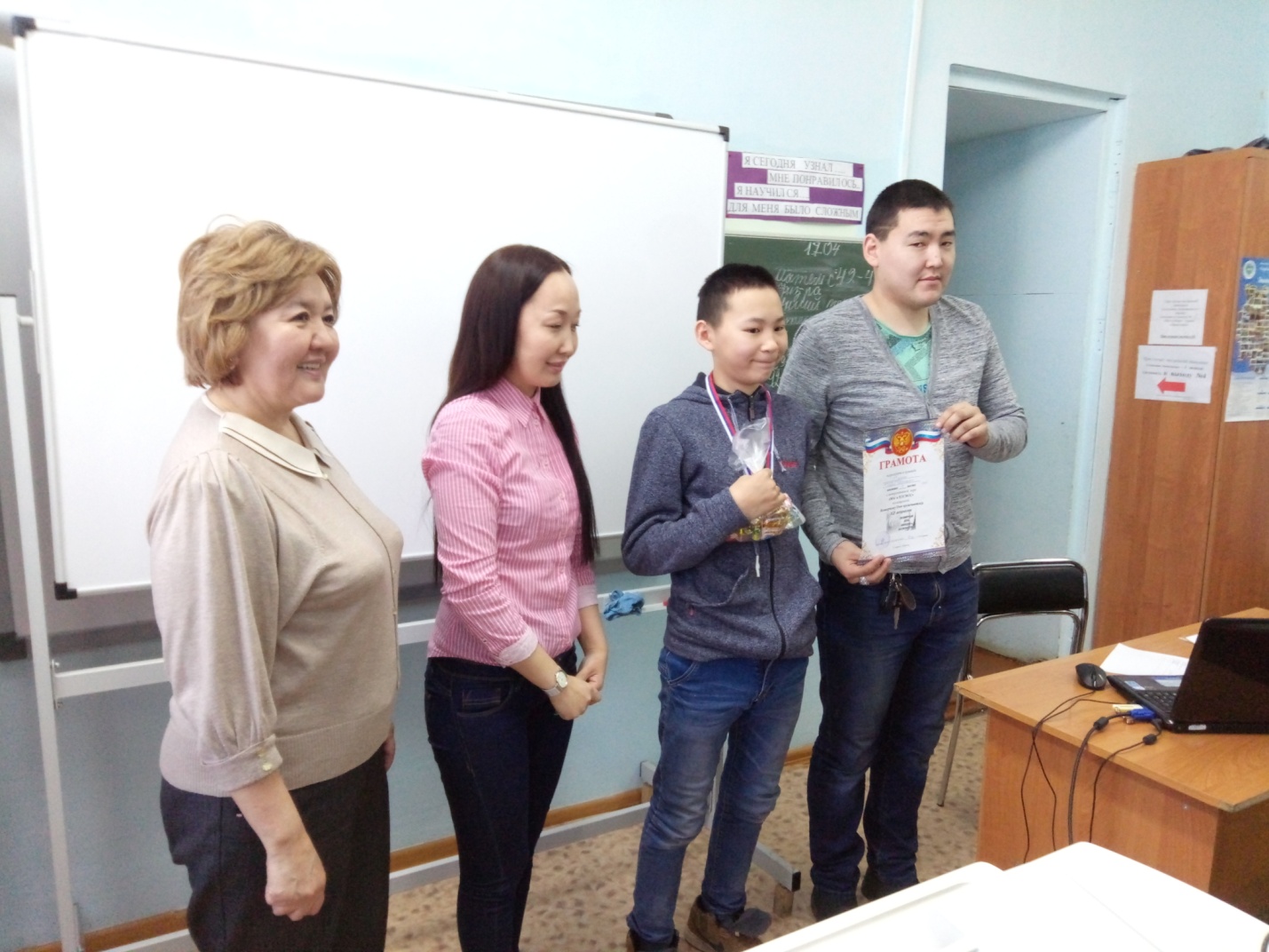 